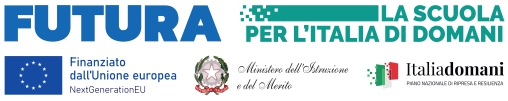 PIANO NAZIONALE DI RIPRESA E RESILIENZA, FINANZIATO DALL’UNIONE EUROPEA  NEXT GENERATION EUInvestimento 1.4 Intervento straordinario finalizzato alla riduzione dei divari territoriali nel I e II ciclo della scuola secondaria e alla lotta alla dispersione scolastica Titolo progetto FELICI DI CRESCERECodice progetto: M4C1I1.4-2022-981-P-17943 - CUP E54D22003400006Allegato B/4SCHEDA DI AUTOVALUTAZIONE ESPERTOPERCORSI FORMATIVI E LABORATORIALI CO-CURRICOLARIIl/la sottoscritto/a __________________________________, nato/a a ___________________________ (____) il __/__/____ e residente in _____________________________ (____) alla Via __________________________, ___ C.F.: __________________________  telefono n. _______________ email ________________________________ai sensi degli artt. 46 e 47 del D.P.R. n. 445/2000, consapevole che le dichiarazioni mendaci sono punite ai sensi del Codice penale e delle leggi speciali in materia, secondo le disposizioni richiamate all'art. 76 del citato D.P.R. n°445/2000,DICHIARAche quanto dichiarato nel curriculum vitae e riportato nella scheda di seguito indicata corrisponde al vero.(Compilare solo la tabella di interesse)Data _____________						In fede ______________________________AUTOVALUTAZIONE PER LA SELEZIONE DI 1 ESPERTO MODULO B/1 LABORATORIO DI CINEMA DELLA MEMORIA DI VITTIME INNOCENTI DELLE MAFIEAUTOVALUTAZIONE PER LA SELEZIONE DI 1 ESPERTO MODULO B/1 LABORATORIO DI CINEMA DELLA MEMORIA DI VITTIME INNOCENTI DELLE MAFIEAUTOVALUTAZIONE PER LA SELEZIONE DI 1 ESPERTO MODULO B/1 LABORATORIO DI CINEMA DELLA MEMORIA DI VITTIME INNOCENTI DELLE MAFIEAUTOVALUTAZIONE PER LA SELEZIONE DI 1 ESPERTO MODULO B/1 LABORATORIO DI CINEMA DELLA MEMORIA DI VITTIME INNOCENTI DELLE MAFIEREQUISITO DI ACCESSO: Esperienza nel settore della sceneggiatura e del montaggio di opere audiovisiveREQUISITO DI ACCESSO: Esperienza nel settore della sceneggiatura e del montaggio di opere audiovisiveREQUISITO DI ACCESSO: Esperienza nel settore della sceneggiatura e del montaggio di opere audiovisiveREQUISITO DI ACCESSO: Esperienza nel settore della sceneggiatura e del montaggio di opere audiovisiveTITOLIPUNTEGGIOPUNTI CandidatoPUNTI CommissioneDiploma di fotografia15CERTIFICAZIONI INFORMATICHECERTIFICAZIONI INFORMATICHECERTIFICAZIONI INFORMATICHECERTIFICAZIONI INFORMATICHEE.C.D.L. –EIPASS-LIM, ecc. (1 punti per ogni titolo) Max 5ESPERIENZE LAVORATIVE O PROFESSSIONALIESPERIENZE LAVORATIVE O PROFESSSIONALIESPERIENZE LAVORATIVE O PROFESSSIONALIESPERIENZE LAVORATIVE O PROFESSSIONALIStesura di sceneggiature (5 punti per sceneggiatura)Max 20Produzione di video, cortometraggi, docufilm (5 punti per ciascuna produzione)Max 30Incarichi che prevedono esperienze di gestione di piattaforme ministeriali per inserimento della documentazione nell’ambito dei progetti finanziati con fondi europei (PON FSE/FESR/ POR)(1 punto per ogni incarico)Max 5Incarichi di Esperti/Tutor in progetti PON/POR (1 punto per ogni incarico)Max 5AUTOVALUTAZIONE PER LA SELEZIONE DI 1 ESPERTO MODULI C/1 E C/2 LABORATORIO DI MUSICA E DANZAESPERTO IN ANTROPOLOGIA CULTURALE O FILOSOFIAAUTOVALUTAZIONE PER LA SELEZIONE DI 1 ESPERTO MODULI C/1 E C/2 LABORATORIO DI MUSICA E DANZAESPERTO IN ANTROPOLOGIA CULTURALE O FILOSOFIAAUTOVALUTAZIONE PER LA SELEZIONE DI 1 ESPERTO MODULI C/1 E C/2 LABORATORIO DI MUSICA E DANZAESPERTO IN ANTROPOLOGIA CULTURALE O FILOSOFIAAUTOVALUTAZIONE PER LA SELEZIONE DI 1 ESPERTO MODULI C/1 E C/2 LABORATORIO DI MUSICA E DANZAESPERTO IN ANTROPOLOGIA CULTURALE O FILOSOFIAREQUISITO DI ACCESSO: Laurea in Scienze Umane o FilosofiaREQUISITO DI ACCESSO: Laurea in Scienze Umane o FilosofiaREQUISITO DI ACCESSO: Laurea in Scienze Umane o FilosofiaREQUISITO DI ACCESSO: Laurea in Scienze Umane o FilosofiaTITOLIPUNTEGGIOPUNTI CandidatoPUNTI CommissioneA1. Laurea in filosofia, lettere, discipline delle arti visive, della musica e dello spettacolo, storia della musica, antropologia (vecchio ordinamento, magistrale o specialistica)Fino a 89           p.  8Da 90 a 104       p.  10Da 105 a 110     p.  13110 e lode          p.  15CERTIFICAZIONI INFORMATICHECERTIFICAZIONI INFORMATICHECERTIFICAZIONI INFORMATICHECERTIFICAZIONI INFORMATICHEE.C.D.L. –EIPASS-LIM, ecc. (1 punti per ogni titolo) Max 5ESPERIENZE LAVORATIVE O PROFESSSIONALIESPERIENZE LAVORATIVE O PROFESSSIONALIESPERIENZE LAVORATIVE O PROFESSSIONALIESPERIENZE LAVORATIVE O PROFESSSIONALIAttività laboratoriali nelle scuole secondarie di secondo grado (5 punti per attività)Max 30Incarichi che prevedono esperienze di gestione di piattaforme ministeriali per inserimento della documentazione nell’ambito dei progetti finanziati con fondi europei (PON FSE/FESR/ POR) (1 punto per ogni incarico)Max 5Incarichi di Esperti/Tutor in progetti PON/POR (1 punto per ogni incarico)Max 5AUTOVALUTAZIONE PER LA SELEZIONE DI 1 ESPERTO MODULO C/2 LABORATORIO DI DANZE POPOLARIESPERTO IN DANZE POPOLARIAUTOVALUTAZIONE PER LA SELEZIONE DI 1 ESPERTO MODULO C/2 LABORATORIO DI DANZE POPOLARIESPERTO IN DANZE POPOLARIAUTOVALUTAZIONE PER LA SELEZIONE DI 1 ESPERTO MODULO C/2 LABORATORIO DI DANZE POPOLARIESPERTO IN DANZE POPOLARIAUTOVALUTAZIONE PER LA SELEZIONE DI 1 ESPERTO MODULO C/2 LABORATORIO DI DANZE POPOLARIESPERTO IN DANZE POPOLARIREQUISITO DI ACCESSO: Esperienza comprovata nel settoreREQUISITO DI ACCESSO: Esperienza comprovata nel settoreREQUISITO DI ACCESSO: Esperienza comprovata nel settoreREQUISITO DI ACCESSO: Esperienza comprovata nel settoreTITOLIPUNTEGGIOPUNTI CandidatoPUNTI CommissioneA1. Diploma Accademia Nazionale di Danza (vecchio ordinamento o magistrale)Fino a 89           p.  8Da 90 a 104       p.  10Da 105 a 110     p.  13110 e lode          p.  15CERTIFICAZIONI INFORMATICHECERTIFICAZIONI INFORMATICHECERTIFICAZIONI INFORMATICHECERTIFICAZIONI INFORMATICHEE.C.D.L. –EIPASS-LIM, ecc. (1 punti per ogni titolo) Max 5ESPERIENZE LAVORATIVE O PROFESSSIONALIESPERIENZE LAVORATIVE O PROFESSSIONALIESPERIENZE LAVORATIVE O PROFESSSIONALIESPERIENZE LAVORATIVE O PROFESSSIONALIDirezione di Compagnie di danze popolari (5 punti per direzione)Max 30Laboratori di danze popolari (5 punti per attività)Max 30Incarichi che prevedono esperienze di gestione di piattaforme ministeriali per inserimento della documentazione nell’ambito dei progetti finanziati con fondi europei (PON FSE/FESR/ POR)(1 punto per ogni incarico)Max 5Incarichi di Esperti/Tutor in progetti PON/POR (1 punto per ogni incarico)Max 5AUTOVALUTAZIONE PER LA SELEZIONE DI 1 ESPERTO MODULO E/2 SPORT ACQUATICIAUTOVALUTAZIONE PER LA SELEZIONE DI 1 ESPERTO MODULO E/2 SPORT ACQUATICIAUTOVALUTAZIONE PER LA SELEZIONE DI 1 ESPERTO MODULO E/2 SPORT ACQUATICIAUTOVALUTAZIONE PER LA SELEZIONE DI 1 ESPERTO MODULO E/2 SPORT ACQUATICIAUTOVALUTAZIONE PER LA SELEZIONE DI 1 ESPERTO MODULO E/2 SPORT ACQUATICIREQUISITO DI ACCESSO: Diploma ISEF/Laurea Scienze Motorie + Brevetto Istruttore di nuoto/Istruttore di VelaREQUISITO DI ACCESSO: Diploma ISEF/Laurea Scienze Motorie + Brevetto Istruttore di nuoto/Istruttore di VelaREQUISITO DI ACCESSO: Diploma ISEF/Laurea Scienze Motorie + Brevetto Istruttore di nuoto/Istruttore di VelaREQUISITO DI ACCESSO: Diploma ISEF/Laurea Scienze Motorie + Brevetto Istruttore di nuoto/Istruttore di VelaREQUISITO DI ACCESSO: Diploma ISEF/Laurea Scienze Motorie + Brevetto Istruttore di nuoto/Istruttore di VelaTITOLIPUNTEGGIOPUNTI CandidatoPUNTI CommissionePUNTI CommissioneA1.  Diploma ISEF/Laurea Scienze Motorie (vecchio ordinamento, magistrale o specialistica) Fino a 89           p.  8 Da 90 a 104       p.  10 Da 105 a 110     p.  13 110 e lode          p.  15CERTIFICAZIONI INFORMATICHECERTIFICAZIONI INFORMATICHECERTIFICAZIONI INFORMATICHECERTIFICAZIONI INFORMATICHECERTIFICAZIONI INFORMATICHECERTIFICAZIONI INFORMATICHEE.C.D.L. –EIPASS-LIM, ecc. (1 punti per ogni titolo) Max 5ESPERIENZE LAVORATIVE O PROFESSSIONALIESPERIENZE LAVORATIVE O PROFESSSIONALIESPERIENZE LAVORATIVE O PROFESSSIONALIESPERIENZE LAVORATIVE O PROFESSSIONALIESPERIENZE LAVORATIVE O PROFESSSIONALIESPERIENZE LAVORATIVE O PROFESSSIONALIEsperienze documentate nel settore (5 per ogni incarico)Max 30Incarichi che prevedono esperienze di gestione di piattaforme ministeriali per inserimento della documentazione nell’ambito dei progetti finanziati con fondi europei (PON FSE/FESR/ POR) (2 punti per ogni incarico)Max 10Incarichi di Esperti/Tutor in progetti PON/POR (1 punti per ogni incarico)Max 5AUTOVALUTAZIONE PER LA SELEZIONE DI 1 ESPERTO MODULO F LABORATORIO STEMAUTOVALUTAZIONE PER LA SELEZIONE DI 1 ESPERTO MODULO F LABORATORIO STEMAUTOVALUTAZIONE PER LA SELEZIONE DI 1 ESPERTO MODULO F LABORATORIO STEMAUTOVALUTAZIONE PER LA SELEZIONE DI 1 ESPERTO MODULO F LABORATORIO STEMAUTOVALUTAZIONE PER LA SELEZIONE DI 1 ESPERTO MODULO F LABORATORIO STEMREQUISITO DI ACCESSO: Laurea Ingegneria/InformaticaREQUISITO DI ACCESSO: Laurea Ingegneria/InformaticaREQUISITO DI ACCESSO: Laurea Ingegneria/InformaticaREQUISITO DI ACCESSO: Laurea Ingegneria/InformaticaREQUISITO DI ACCESSO: Laurea Ingegneria/InformaticaTITOLIPUNTEGGIOPUNTI CandidatoPUNTI CommissionePUNTI CommissioneA1.  Laurea Ingegneria/Informatica(vecchio ordinamento, magistrale o specialistica) Fino a 89           p.  8 Da 90 a 104       p.  10 Da 105 a 110     p.  13 110 e lode          p.  15CERTIFICAZIONI INFORMATICHECERTIFICAZIONI INFORMATICHECERTIFICAZIONI INFORMATICHECERTIFICAZIONI INFORMATICHECERTIFICAZIONI INFORMATICHECERTIFICAZIONI INFORMATICHEE.C.D.L. –EIPASS-LIM, ecc. (1 punti per ogni titolo) Max 5ESPERIENZE LAVORATIVE O PROFESSSIONALIESPERIENZE LAVORATIVE O PROFESSSIONALIESPERIENZE LAVORATIVE O PROFESSSIONALIESPERIENZE LAVORATIVE O PROFESSSIONALIESPERIENZE LAVORATIVE O PROFESSSIONALIESPERIENZE LAVORATIVE O PROFESSSIONALIEsperienze documentate nel settore (5 per ogni incarico)Max 30Incarichi che prevedono esperienze di gestione di piattaforme ministeriali per inserimento della documentazione nell’ambito dei progetti finanziati con fondi europei (PON FSE/FESR/ POR) (2 punti per ogni incarico)Max 10Incarichi di Esperti/Tutor in progetti PON/POR (1 punti per ogni incarico)Max 5AUTOVALUTAZIONE PER LA SELEZIONE DI 1 ESPERTO MODULO H LABORATORIO DI GIORNALISMOAUTOVALUTAZIONE PER LA SELEZIONE DI 1 ESPERTO MODULO H LABORATORIO DI GIORNALISMOAUTOVALUTAZIONE PER LA SELEZIONE DI 1 ESPERTO MODULO H LABORATORIO DI GIORNALISMOAUTOVALUTAZIONE PER LA SELEZIONE DI 1 ESPERTO MODULO H LABORATORIO DI GIORNALISMOAUTOVALUTAZIONE PER LA SELEZIONE DI 1 ESPERTO MODULO H LABORATORIO DI GIORNALISMOREQUISITO DI ACCESSO: Giornalista PubblicistaREQUISITO DI ACCESSO: Giornalista PubblicistaREQUISITO DI ACCESSO: Giornalista PubblicistaREQUISITO DI ACCESSO: Giornalista PubblicistaREQUISITO DI ACCESSO: Giornalista PubblicistaTITOLIPUNTEGGIOPUNTI CandidatoPUNTI CommissionePUNTI CommissioneA1.  Laurea(vecchio ordinamento, magistrale o specialistica) Fino a 89           p.  8 Da 90 a 104       p.  10 Da 105 a 110     p.  13 110 e lode          p.  15CERTIFICAZIONI INFORMATICHECERTIFICAZIONI INFORMATICHECERTIFICAZIONI INFORMATICHECERTIFICAZIONI INFORMATICHECERTIFICAZIONI INFORMATICHECERTIFICAZIONI INFORMATICHEE.C.D.L. –EIPASS-LIM, ecc. (1 punti per ogni titolo) Max 5ESPERIENZE LAVORATIVE O PROFESSSIONALIESPERIENZE LAVORATIVE O PROFESSSIONALIESPERIENZE LAVORATIVE O PROFESSSIONALIESPERIENZE LAVORATIVE O PROFESSSIONALIESPERIENZE LAVORATIVE O PROFESSSIONALIESPERIENZE LAVORATIVE O PROFESSSIONALIEsperienze documentate nel settore (5 per ogni incarico)Max 30Incarichi che prevedono esperienze di gestione di piattaforme ministeriali per inserimento della documentazione nell’ambito dei progetti finanziati con fondi europei (PON FSE/FESR/ POR) (2 punti per ogni incarico)Max 10Incarichi di Esperti/Tutor in progetti PON/POR (1 punti per ogni incarico)Max 5